Seznam pomůcek pro 5. ročník Všechny uvedené pomůcky je třeba zakoupit včas, aby byly k dispozici již první týden výuky!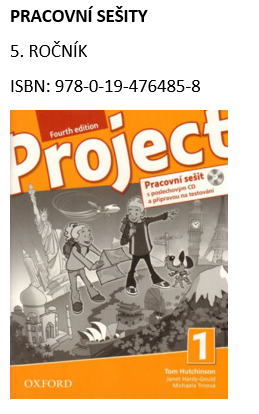 ČJ – Pracovní sešit (nakladatelství Nová škola) - 2. díl			ANJ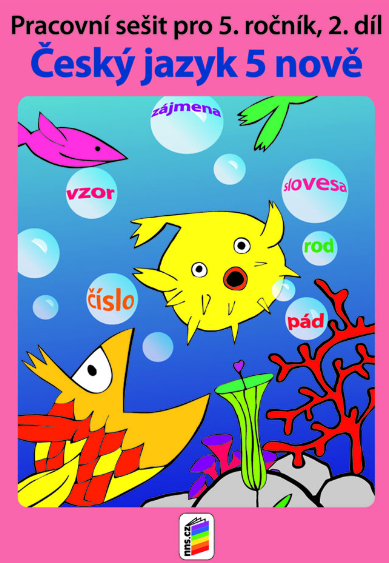 1 x notýsek - A6 linkovaný (644) nebo diářek pro záznam DÚ!!!!MAT:		3 x A5 linkovaný 5241 x A4 bez linek (440) – geometrie + podložka na psaní (linky) ČJ:		4 x A5 linkovaný (544)  + 1x A4 (444)1 x notýsek – A6 linkovaný (644)Vl:		1 x A4 linkovaný (444) – s širokým bočním okrajem – školníPŘ:		1 x A4 linkovaný (444) – s širokým bočním okrajem – školníAJ:                  3 x A5 linkovaný 524POMOCNÝ - 1 x linkovaný (524)Obaly na sešity nejpozději v prvním týdnu výuky!Penál (vše podepsané 						Kufřík (vše podepsané)2 pera									Zástěra nebo košile (i chlapci!)tužky č. 1, 2, 3							Vodové barvypastelky základních barev						Temperové barvykružítko + náhradní tuhy						Paleta nebo jiná podložka k míchání barevnůžky									Igelit na lavicitužkové lepidlo							Plochý a kulatý štětec různých rozměrůGuma									Vyšší kelímek na voduMalé pravítko								Voskové pastely (nejlépe Kooh-I-Noor)									Fixy									HadříkOstatní (vše podepsané )						Modelína + podložkaPřezůvky								Lepidlo – tužkové, malý HerkulesTrojúhelník s ryskou							Složka nelep. barevných papírů (alespoň 2x)Dlouhé pravítko (30 cm)						Černá tuš 1xStírací tabulka + fix							20 čtvrtek A4Společná četba: Klub Tygrů – Poklad u Bobří řeky     Thomas BrezinaSáček na stažení se cvičebním úborem (vše podepsané)Tepláková soupravaKraťasy, tričko, mikina, ponožkyStarší tenisky na hřiště                       Obuv se světlou podrážkou do tělocvičny (sálová obuv, cvičky)